CONNAISSANCESMettre en œuvre ou écrire un protocole de construction d’une figure géométrique ;Construire et reproduire une figure plane à l’aide de Scratch ; (figures planes usuelles, propriété de Pythagore)Changer de mode de représentation (« texte- français/machine »-> « graphique » et/ou « graphique »-> « texte-français/machine ») Identifier une situation de proportionnalité.COMPÉTENCES TRAVAILLÉESChercher, représenter, raisonner et communiquer.AttitudesEtre attentif et persévérant et avoir le sens de l’observation.ÉnoncésDéfi 1 *Observer le croquis ci-contre représentant le comportement d’un aspirateur robot. Lister dans l’ordre chronologique, les actions qu’il réalise.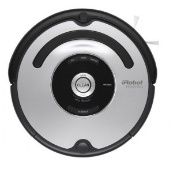 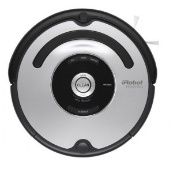 Le robot « aspirateur » allume sa lumière en bleu ;Attente d’une seconde ;…Défi 2 *Observer l’algorithme ci-contre, puis reproduire et compléter ci-dessous représentant le comportement d’un robot « aspirateur ».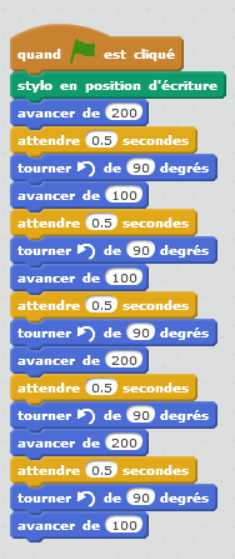 Situation 3 SSDéfi 3 : **A l’aide du logiciel Scratch, réaliser les programmes des défis précédents.Ecrire un algorithme qui permet au robot de parcourir un « carré 100 pas x 100 pas » avec une pause de 0,5 seconde à chaque coin du carré en question.Modifier le programme afin d’obtenir un triangle équilatéral, un pentagone régulier et un hexagone régulier.Améliorer le programme afin d’obtenir un cercle.Aide : Pensez à utiliser la structure « répéter ».Défi 4 : ***DI Les aspirateurs robots possèdent plusieurs modes de nettoyage : au minimum un mode standard qui consiste à nettoyer toute la surface accessible en suivant l’algorithme de déplacement de l’aspirateur, et un mode « spot » pour nettoyer plus particulièrement une zone précise.	Pièce :  100pas x 100 pas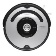 Le schéma ci-dessus modélise un aspirateur dans le coin d’une « pièce » placé sur son socle de charge.Le but ici est de réaliser un programme qui permet à l’aspirateur de « balayer » une surface, en consommant un minimum d’énergie.Question : Proposer un algorithme qui permet au robot de suivre une trajectoire afin de balayer la surface au sol de ce local.Remarque : l’aspirateur doit revenir à son point de départ pour se charger.Aide : Pensez à utiliser la structure « répéter ».Pistes pédagogiquesLes trois premiers défis ont comme objectif principaux :Apprendre à mettre en place un algorithme avant de le programmer et de l’exécuter.Prendre en main par les élèves du logiciel.Il s’agit :• de commencer à utiliser le vocabulaire de Scratch pour savoir nommer les objets de l’interface ;
• de comprendre le fonctionnement des blocs, leur « aimantation », leur duplication par un
clic droit dans la fenêtre de script ;
• de savoir exécuter et mettre au point un script, de déclencher son exécution par un clic sur
le drapeau vert ;
• d’enregistrer son programme.Mobiliser les compétences mathématiques citées ci-dessus. (Défi 3) les élèves feront certainement appel au professeur pour avoir de l’aide ; pour déterminer l’angle de rotation …On ne cherche surtout pas ici à découvrir l’intégralité des commandes disponibles ! Un travail sur document est exigé des élèves avant de commencer à travailler sur « machine » …	Remarque : le professeur intervient Défi 4 est traité sous forme d’une situation de résolution de problème : Etape 1 : les élèves proposent des trajectoires différentes : « zig-zag » , « spirale » ….  Etape 2 : mise en commun puis se mettre d’accord sur le protocole à programmer et à exécuter.On peut envisager une différenciation selon le type de papier utilisé (papier blanc, quadrillé)Etape 3 : L’élève valide son protocole auprès du professeur avant de passer au travail sur « machine ».Etape 4 : On travaille en autonomie pour réaliser/exécuter le travail demandé, les élèves vont certainement se questionner sur la façon de faire revenir le robot à sa position initiale ; dans ce cas on pourrait leur proposer d’utiliser l’instruction 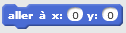 On pourrait se questionner par rapport à comment se passer de cette instruction ; comment déterminer la diagonale (angle de rotation) du carré pour revenir à la position initiale.Etape 5 : mise en commun et mener une réflexion par rapport à comment modifier l’algorithme qui permet de modifier également l’espace entre deux lignes successives. (Introduction d’une variable).Schéma de constructionProtocole de construction………………………………………………………………………………………………………………………………………………………………………………………………………………………………………………………………………………………………………………………………………………………………………………………………………………………………………………………………………………………………………………………………………………………………………………………………………………………………………………………………………………………………………………………………………………………………………………………………………………………